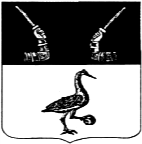 Администрация муниципального образованияПриозерский муниципальный район Ленинградской областиП О С Т А Н О В Л Е Н И Еот    2021 года   №   _____В соответствии с  п. 3 ст. 156  Жилищного кодекса Российской Федерации, соглашением  от 11.01.2020 № 06  между администрацией муниципального образования Приозерский муниципальный район и администрацией  муниципального образования  Красноозёрное сельское поселение  по передаче полномочий по установлению размера платы за содержание жилого помещения  для населения, отсутствием решений собственников при проведении общих собраний собственников жилых помещений многоквартирных домов муниципального образования Красноозёрное сельское поселение, Уставом муниципального образования Приозерский муниципальный район Ленинградской области администрация муниципального образования Приозерский муниципальный район Ленинградской области ПОСТАНОВЛЯЕТ:1. Установить размер платы   за содержание жилого помещения для нанимателей  жилых помещений по договорам социального найма, договорам найма жилых помещений муниципального жилищного фонда и для собственников  помещений в многоквартирном доме, не принявших решение об установлении размера платы за содержание жилого помещения, по  муниципальному образованию Красноозёрное сельское поселение (Приложение).2.  Настоящее постановление опубликовать на официальном сайте администрации муниципального образования Приозерский муниципальный район Ленинградской области в сети Интернет.3. Настоящее постановление вступает в силу с 01.08.2021.4. Контроль за исполнением настоящего постановления возложить на заместителя главы администрации по жилищно-коммунальному хозяйству Стецюка В.В. Заместитель главы   администрации                                                                                О.Г. Петрюк Разослано: дело - 2, ОКХ - 1, КФ - 1, поселения - 1, УО - 1,  АО «ЕИРЦ ЛО» - 1, ОИТ – 1.Приложениек постановлению администрации муниципального образования Приозерский муниципальный район Ленинградской областиот __ ________ 2021 года № __ Размер платы за содержание жилого помещения для нанимателей  жилых помещений по договорам социального найма и для собственников жилых  помещений в многоквартирном доме, не принявших решение об установлении размера платы за содержание жилого помещения, по  муниципальному образованию  Красноозёрное сельское поселение Управляющая организация  ЗАО «ТВЭЛОблСервис»Лист  согласованияК проекту постановления                                              от «___»________ 2021_    №________«Об установлении размера платы за содержание жилого помещения для нанимателей  жилых помещений по договорам социального найма и для собственников жилых  помещений в многоквартирном доме, не принявших решение об установлении размера платы за содержание жилого помещения, по  муниципальному образованию  Красноозёрное сельское поселение»Структурное подразделение – отдел коммунального хозяйстваИсполнитель: ведущий специалист ОКХ Борисова О.М., тел.: 36-693Об установлении размера платы за содержание жилого помещения для нанимателей  жилых помещений по договорам социального найма и для собственников жилых  помещений в многоквартирном доме, не принявших решение об установлении размера платы за содержание жилого помещения, по  муниципальному образованию  Красноозёрное сельское поселение№ п/пАдресСодержание жилого помещения (руб./1м. кв.)с 01.08.2021№ п/пАдресСодержание жилого помещения (руб./1м. кв.)с 01.08.2021123Дер. Красноозёрное1ул. Школьная, д. 726,41Согласующее лицоЗамечания Виза согласования(дата, подпись)Заместитель главы администрации по жилищно-коммунальному хозяйствуСтецюк В.В.«____»________2021Заместитель председателя комитета финансовЦветкова Е.Н.«____»________2021Заместитель начальника управления экономического развития – начальник отдела экономической политикиБойцова О.А.«____»________2021Начальник отдела коммунального хозяйстваХлюстова С.Л.«____»________2021Начальник отдела городского хозяйства Соколов С.А.«____»________2021Начальник юридического отделаМихалева И.Н.«____»________2021